dr Neven Šobajić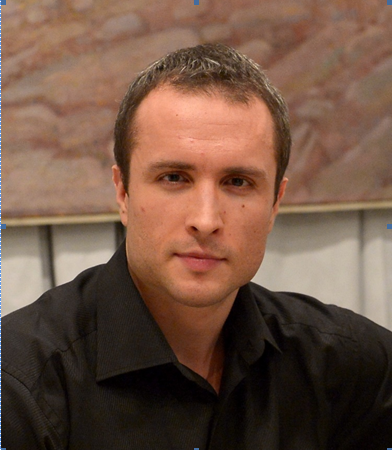 docentBibliografijaReprezentativne reference:1. Grupni koncert klavirske katedre FMU. Program – List: Mefisto valcer br. 1, Velika sala Kolarčeve zadužbine, 1995. god.2. Solistički koncert. Program – Betoven: Sonata br. 23, op. 57, u ef molu, Apasionata, Šopen: Poloneza-fantazija op. 61, Rahmanjinov: Sonata br. 2, op. 36, u be molu,	Galerija Kolarčeve zadužbine, Beograd, 1998. god. 3.Solistički koncert. Program – Bah: Preludijum i fuga br. 24, ha mol, Rahmanjinov: Prelid ha mol op. 32, Šopen: Poloneza-fantazija op. 61, Rahmanjinov: Sonata br. 2, op. 36, u be molu, Galerija Kulturnog centra Beograda, 1998. god.4. Solistički koncert. Program – Bah-Buzoni: Čakona de mol, Šopen: Poloneza-fantazija op. 61, Rahmanjinov: Sonata br. 2, op. 36, u be molu, Sala Ruskog doma u Beogradu, 1999. god. 5. Solistički koncert. Program – Bah-Buzoni: Čakona d mol, Betoven Sonata br. 23 op. 57 u ef molu, Apasionata, Šopen: Poloneza-fantazija op. 61, Rahmanjinov: Sonata br. 2, op. 36, u be molu, Jugoslovenski kulturni centar u Parizu (FR), 2000. god. 6. Solistički koncert. Program – Bah-Buzoni: Čakona de mol, Brams: Balade op. 10 br. 1 i 2 Betoven: Sonata br. 32 op. 111, u ce molu, Konak knjeginje Ljubice, Beograd,, 2002. god.7. Solistički koncert. Program – Bah-Buzoni: Čakona de mol, Šopen: Poloneza-fantazija op. 61, List: Sonata ha mol	Gajeva kapela, London (VB), 2004. god. 8. Solistički koncert. Program – Betoven: Sonata op. 2 br. 3, u Ce duru, Šopen: Poloneza-fantazija op. 61, List: Sonata ha mol, Monkton teatar, London (VB), 2005. god.9. Solistički koncert. Program – Skarlati: Sonate K 1, K 8, K 13, Betoven: Sonata op. 2 br. 3, u Ce duru, Brams: Balade op. 10, br. 1 i 2, List: Sonata ha mol, Sala Centra lepih umetnosti Gvarnerius, Beograd, 2006. god. 10. Solistički koncert (festival Barski ljetopis). Program – Bah: Partita br. 4, Šopen: Sonata br. 3 op. 58, u ha molu, Dvorac kralja Nikole, Bar (CG), 2007. god. 11. Solistički koncert (festival Budva grad-teatar). Program – Bah: Partita br. 4, Šopen: Sonata br. 3, op. 58, u ha molu, Velika sala hotela Splendid, Bečići (CG)	 2007. god. 12. Solistički koncert. Program – Bah: Partita br. 4, Šopen: Sonata br. 3, op. 58 u ha molu, Sala Muzičke škole, Ulcinj, (CG), 2007. god. 13. Solistički koncert. Program – Skarlati: Sonate K 1, K 8, K 13, Betoven: Sonata op. 2 br. 3, Ce dur, Brams: Balade op. 10, br. 1 i 2, List: Sonata ha mol, Svečana sala Gradske kuće, Novi Sad, 2007. god.14. Solistički koncert. Program – Mocart: Sonata Be dur, KV 333, Bah-Buzoni: Čakona de mol, Šopen: Sonata br. 3, op. 58, u ha molu, Sala Doma kulture, Pirot, 2007. god.15.Solistički koncert. Program – Bah-Buzoni: Čakona de mol, Betoven: Sonata op. 2 br. 3, Ce dur, Šopen: Sonata br. 3, op. 58, u ha molu, Sala Doma kulture, Smederevo, 2007. god.16. Solistički koncert. Program – Bah-Buzoni: Čakona d mol, Betoven: Sonata op. 2 br. 3, Ce dur, Šopen: Poloneza-fantazija op. 61, List: Sonata ha mol, Banski dvor, Banja Luka (RS, BiH), 2008. god.17. Grupni koncert povodom obeležavanja stogodišnjice rođenja Olivjea Mesjana (cd zapis). Program – Mesjan: Modri kos, Album ptica, sveska 3, Velika sala Kolarčeve zadužbine, Beograd,	2008. god.18. Koncert sa sopranom Oljom Dakić. Program - solo pesme Čajkovskog i Rahmanjinova, Velika sala Kolarčeve zadužbine, Beograd, 2010. god.19. Solistički koncert, Dragstor ozbiljne muzike Beograda 202. Program – Mocart: Sonata Be Dur, KV 333, Šopen: Poloneza-fantazija op. 61, Sonata br. 3, op. 58 u ha molu, Svečana sala Skupštine grada Beograda, 2010. god.20. Poluresital i koncert sa sopranom Oljom Dakić. Program – Rahmanjinov: Varijacije na Šopenovu temu op. 22, solo pesme Čajkovskog i Rahmanjinova, Mala sala berlinskog Koncerthausa, Berlin (NEM), 2010. god.21. Grupni koncert povodom obeležavanja dvesta godina od Šopenovog rođenja. Program –Šopen: Sonata br. 3, op. 58 u ha molu, Galerija ARTGET, Beograd	2010. god. 22. Solistički koncert. Program – List: „Godine hodočašća“: Spozalicio, Penserozo, Petrarkin 104. sonet, Dante sonata, Sonata ha mol, Svečana sala MŠ „Stanković“, Beograd, 2010. god.23. Grupni koncert povodom svečanog otvaranja muzičke škole. Program – Šopen: Poloneza-fantazija op. 61, Muzička škola „Dara Čokorilo“, Nikšić (CG), 2011. god. 24. Poluresital povodom obeležavanja dvesta godina od Listovog rođenja, (cd zapis). Program – List: „Godine hodočašća“: Spozalicio, Penserozo, Petrarkin 104. sonet, Dante Sonata, Svečana sala Skupštine grada Beograda, 2011. god.25. Solistički koncert. Program – Betoven: Sonata br. 29, op. 106, u Be Duru, Hamerklavir, List: Sonata ha mol, Skrjabin: Sonata br. 5, Sala Kulturnog centra u  Pančevu, 2013. god.26. Solistički koncert. Program (završni resital doktorskih studija, cd zapis) - Betoven: Sonata br. 29, op. 106, u Be Duru, Hamerklavir, List: Sonata ha mol, Skrjabin: Sonata br. 5, Svečana sala MŠ „Stanković“, Beograd, 2013. god.27. Solistički koncert. Program – Betoven: Sonata br. 29, op. 106, u Be Duru, Hamerklavir, List: Sonata ha mol, Skrjabin: Sonata br. 5	Slobomir P Univerzitet, Bijeljina (RS, BiH), 2013. god.28. Solistički koncert. Program – Šubert: Sonata a mol, D 784, Šopen: Barkarola Fis dur, op. 60, Rahmanjinov: Varijacije na Šopenovu temu op. 22, UK Parobrod, Beograd, 2014. god. 29. Solistički koncert. Program – Rahmanjinov: Varijacije na Šopenovu temu op. 22, Šopen: Barkarola Fis dur, op. 60, Skrjabin: Sonata br. 5,	Velika sala Doma kulture Studentski grad u Beogradu	2014. god.30. Solistički koncert. Program – List: Sonata ha mol, Rahmanjinov: Varijacije na Šopenovu temu op. 22, Galerija Kolarčeve zadužbine, Beorad, 2014. god.31. Solistički koncert. Program – List: Sonata ha mol, Rahmanjinov: Varijacije na Šopenovu temu op. 22, Srpski kulturni centar u Parizu (FR), 2014. god.32. Solistički koncert, festival Šopen fest. Program – Rahmanjinov: Varijacije na Šopenovu temu op. 22, Šopen: Barkarola Fis dur, op. 60, Skrjabin: Sonata br. 5, Svečana sala MŠ „Stanković“, Beograd, 2014. god. 33. Solistički koncert. Program - Šubert: Sonata a mol, D 784, Šopen: Barkarola Fis dur, op. 60, List: Dante sonata, Skrjabin: Sonata br. 5, Dvorana Park, Herceg Novi (CG), 2014. god.34. Grupni koncert, Odjeci Šopen festa. Program – Šopen: Poloneza-fantazija op. 61, Galerija Kolarčeve zadužbine, Beograd, 2014. god.35. Nastup u emisiji RTS-a, Nedeljom uveče. Program – Šopen: Prelid op. 45, cis mol, RTS studio, 2014. god. 36. Nastup u emisiji RTS-a, Ad Libitum. Program – Šopen: Mazurka u a molu (op posth, Emil Gajar), RTS studio, 2014. god.37. Solistički koncert na 14. festivalu A Tempo (cd zapis). Program – Rahmanjinov: Varijacije na Šopenovu temu, op. 22, Velika sala Crnogorskog narodnog pozorišta, Podgorica, (CG), 2015. god.38. Solistički koncert, (cd zapis). Program – Betoven: Sonata br. 29, op. 106, Šopen: Barkarola Fis dur, op. 60, Poloneza-fantazija, op. 61, Galerija SANU, Beograd, 2015. god.39. Solistički koncert, otvaranje 4. međunarodnog takmičenja SIMC. Program - Šopen: Barkarola Fis dur, op. 60, Poloneza-fantazija, op. 61, Slobomir P Univerzitet, Bijeljina (RS, BiH), 2015. god.40. Solistički resital, dvorana. Program – Šopen: Barkarola Fis dur, op. 60, Poloneza-fantazija, op. 61, Rahmanjinov: Varijacije na Šopenovu temu, op. 22, Svečana sala Gradske kuće, Novi sad, 2015. god.41. Grupni koncert, Odjeci Šopen festa. Program – Šopen: Barkarola Fis dur, op. 60, Poloneza-fantazija, op. 61	Velika sala Kolarčeve zadužbine, Beograd, 2016. god.42. Solistički koncert, otvaranje 5. međunarodnog takmičenja SIMC. Program –Rahmanjinov: Varijacije na Šopenovu temu, op. 22, Slobomir P Univerzitet, Bijeljina, (RS, BiH), 2017. god.Email adresa:Email adresa:nevensobajic@gmail.comnevensobajic@gmail.com